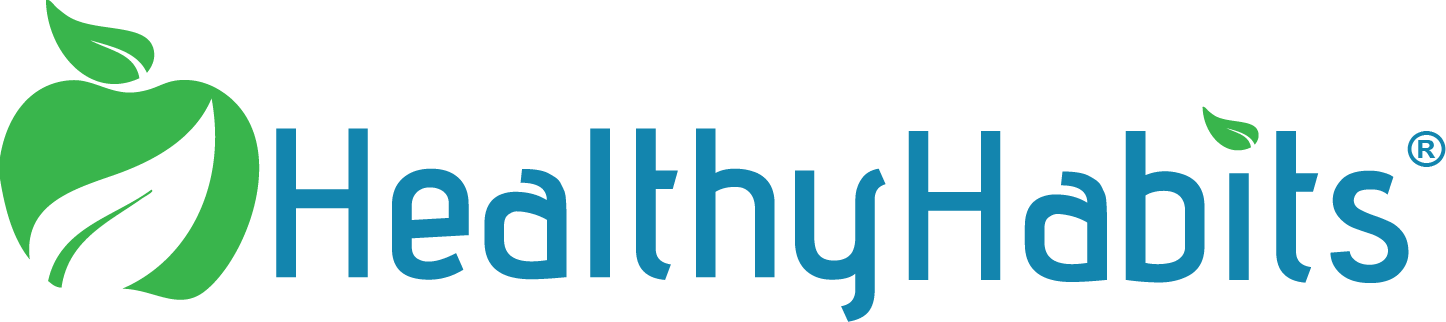 Lifestyle Change Program14 WeeksLose up to 40 Pounds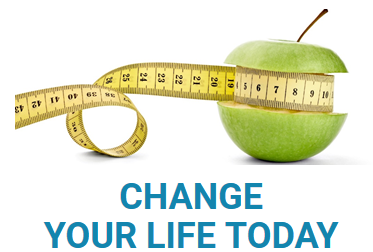 RETAIL PRICE $1504.00Genetic Testing Medication Weeks114Online Nutritional Counseling Support 14Provider Visits  4Lipo Plus Injections28Diet Panel  1